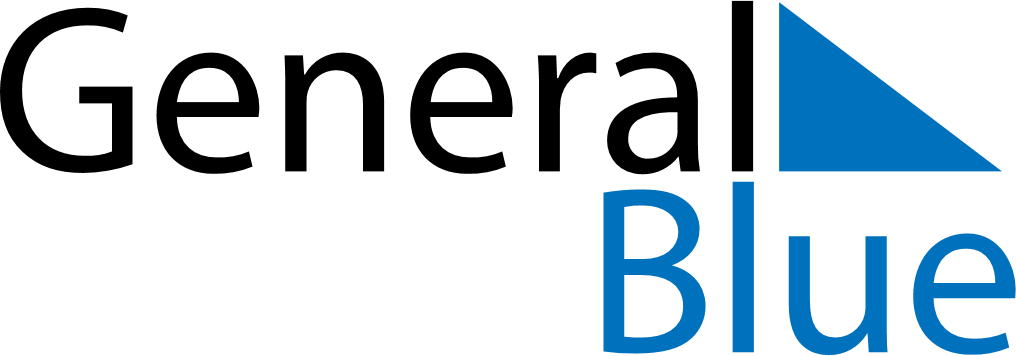 August 2021August 2021August 2021August 2021ChinaChinaChinaMondayTuesdayWednesdayThursdayFridaySaturdaySaturdaySunday1Army Day23456778910111213141415161718192021212223242526272828293031